DATENSCHUTZHINWEISE IN DER BEITRITTSERKLÄRUNGFalls mein Aufnahmeantrag angenommen wird und ich Mitglied des Vereins werde, bin ich mit der Erhebung, Verarbeitung (Speicherung, Veränderung, Übermittlung) oder Nutzung meiner personenbezogenen Daten i, folgenden Umfang einverstanden:Der Verein erhebt, verarbeitet und nutzt personenbezogene Daten seiner Mitglieder (Einzelangaben zu persönlichen und sachlichen Verhältnissen) mittels Datenverarbeitungsanlagen (EDV) zur Erfüllung seiner satzungsgemäßen Zwecke und Aufgaben, z.B. der Mitgliederverwaltung. Es handelt sich insbesondere um folgende Mitgliederdaten: Name und Anschrift, Bankverbindung, Telefonnummer sowie E-Mail-Adresse, Geburtsdatum, Lizenzen, Funktionen im Verein sowie Turnierergebnisse.Als Mitglied des Landestanzsportverbandes Brandenburg und Mitglied des Kreissportbundes Königs Wusterhausen ist der Verein TSC KEEP DANCING e.V. Heidesee verpflichtet, bestimmte personenbezogene Daten dorthin zu melden. Übermittelt werden z.B. Namen, Alter der Mitglieder, Namen der Vorstandsmitglieder, Anschrift und E-Mail-Adressen.Der Verein hat Versicherungen abgeschlossen oder schließt solche ab, aus denen er und/oder seine Mitglieder Leistungen beziehen können. Soweit dies zur Begründung, Durchführung oder Beendigung dieser Verträge erforderlich ist, übermittelt der Verein personenbezogenen Daten seiner Mitglieder an das zuständige Versicherungsunternehmen. Der Verein stellt hierbei vertraglich sicher, dass der Empfänger die Daten ausschließlich dem Übermittlungszweck gemäß verwendet. Im Zusammenhang mit seinem Sportbetrieb sowie anderen satzungsgemäßen Veranstaltungen veröffentlicht der Verein personenbezogene Daten und Fotos seiner Mitglieder auf seiner Homepage/ Facebook-Seite und übermittelt Daten und Fotos zur Veröffentlichung an Printmedien.Dies betrifft u.a. Turnierergebnisse, Wahlergebnisse sowie sportliche oder sonstige Veranstaltungen. Die Veröffentlichung/Übermittlung von Daten beschränkt sich dabei auf Name, Vereins- und Spartenzugehörigkeit, Funktion im Verein und – soweit aus sportlichen Gründen erforderlich – Alter oder Geburtsjahrgang sowie allgemein auf persönliche Leistungen und Ergebnisse.Ein Mitglied kann jederzeit gegenüber dem Vorstand die abgegebene Einwilligung in die Veröffentlichung von Einzelfotos seiner Person widerrufen. Ab Zugang des Widerspruchs unterbleibt die Veröffentlichung/ Übermittlung und der Verein entfernt vorhandene Fotos von seiner Homepage. In seinen Veröffentlichungen sowie auf der Homepage/Facebook/Instagram-Seite berichtet der Verein auch über Ehrungen und Turnierergebnisse seiner Mitglieder. Es werden bei dieser Gelegenheit Fotos von Mitgliedern und folgende personenbezogene Mitgliederdaten veröffentlicht: Name, Vereins- sowie Spartenzugehörigkeit und deren Dauer, Funktion im Verein und – soweit erforderlich – Alter, Geburtsjahrgang oder Geburtstag sowie persönliche Leistungen und Ergebnisse.Im Hinblick auf Ehrungen/Auszeichnungen/Geburtstage/Turnierergebnisse kann das betroffene Mitglied jederzeit gegenüber dem Vorstand der Veröffentlichungen/ Übermittlung von Einzelfotos sowie seiner personenbezogenen Daten allgemein oder für einzelne Ereignisse widersprechen. Der Verein informiert das Mitglied rechtzeitig über eine beabsichtigte Veröffentlichung/ Datenübermittlung in diesem Bereich und teilt hierbei auch mit, bis zu welchem Zeitpunkt ein Widerspruch erfolgen kann. Wird der Widerspruch fristgemäß ausgeübt, unterbleibt die Veröffentlichung/ Übermittlung, es sei denn, dies widerspricht gesetzlichen Vorgaben. Anderenfalls entfernt der Verein Daten und Einzelfotos des widersprechenden Mitglieds von seiner Homepage und verzichtet auf künftige Veröffentlichungen/Übermittlungen. Grundsätzlich gelten folgende Maßgaben:Alle Turnierergebnisse werden inkl. der personenbezogenen Daten sowie Fotos bis 2 Kalendertage nach dem Turnier veröffentlicht/ übermittelt (ein Widerspruch hiergegen muss folglich am Tag des Turniers/ der Veranstaltung erfolgenDer Verein stellt der Stadt Königs Wusterhausen jährlich verschiedene Gruppenfotos der Sparten für verschiedene Verwendungszwecke zur Verfügung – diese Bilder sind dann jeweils für 1 Jahr in Verwendung und deren Verwendung kann dann nicht mehr widersprochen werden. Ein Widerspruch muss hier zu Beginn eines jeden Kalenderjahres erfolgen. Mitgliederlisten werden in digitaler oder gedruckter Form an die Vorstandsmitglieder, sonstige Mitarbeiter und Mitglieder weitergegeben, wie deren Funktion oder besondere Aufgabenstellung im Verein die Kenntnisnahme dieser Daten erfordert. Benötigt ein Mitglied glaubhaft die Mitgliederliste zur Wahrnehmung seiner satzungsgemäßen Rechte, erhält es eine gedruckte/digitale Kopie der notwenigen Daten gegen eine schriftliche Versicherung ausgehändigt, dass diese Daten nicht zu anderen Zwecken verwendet werden und die Daten zurückgegeben, vernichtet oder gelöscht werden, sobald der Zweck erfüllt ist. Jedes Mitglied hat im Rahmen des Bundesdatenschutzgesetzes das Recht auf Auskunft über die zu seiner Person gespeicherten Daten, ggf. den Empfängern bei Datenübertragungen, den Zweck der Speicherung sowie auf Berichtigung, Löschung oder Sperrung seiner Daten. Eine anderweitige, über die Erfüllung seiner satzungsgemäßen Aufgaben und Zwecke hinausgehende Datenverarbeitung oder Nutzung (z.B. Werbezwecken) ist dem Verein nur gestattet, sofern er aus gesetzlichen Gründen hierzu verpflichtet ist oder eine Einwilligung des Mitglieds vorliegt. Ein Verkauf von Daten ist nicht erlaubt. Mit Unterzeichnung willige ich in die Nutzung meiner personenbezogenen Daten ein und bestätige alles Vorstehende verstanden zu haben. ___________________________			________________________________________________Ort, Datum					Unterschrift Mitglied/vertretungsberechtigte PersonAufnahmeantragHiermit bitte ich um Aufnahme als Mitglied im Tanz- und Sport - Club KEEP DANCING e.V Heidesee. Mit meiner Unterschrift erkenne ich die Satzung (Homepage/Downloads) an.Name:	                       Vorname:	            Geburtsdatum:           Postanschrift:	                                 …………………………………..Tel.-NrE-MailSparte:		 Standard/Latein  Hobby EW                                  Kinder Tanzen                                  Turniertanz                                                                                                  Hochzeitstanz                                 Trainingsmitgliedschaft                                                                    Fördermitglied ( passiv )-------------------------------------------------------------------------------------Datum / Unterschrift (Bei Kindern und Jugendlichen unter 18 Jahren Erziehungsberechtigte bzw. gesetzliche Vertreter)BITTE RICHTEN SIE EINEN DAUERAUFTRAG EIN                                DANKE !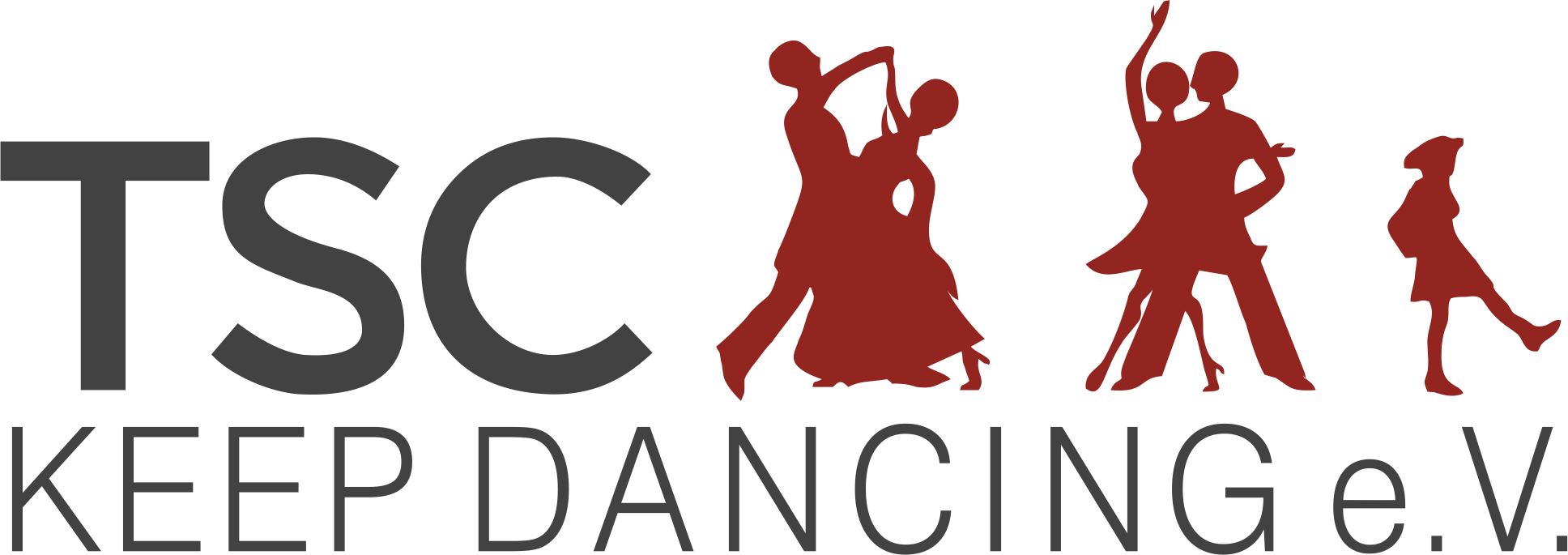           HeideseeKablower Weg 1615754 Heideseewww.tanzsport-heidesee.dekeepdancing-tsc@t-online.deTelefon:  0171-20 44 8 77Sparten:Standard LateinKinder TanzenLatin LineDance FunkenmariechenHochzeitstanzSitz: HeideseeVereinsregister: AG CottbusVR 6213 CB 1            Vorstand:Silke Toth VorsitzendeMittelbrandenburgische Sparkasse PotsdamIBAN: DE79 1605 0000 1000536382BIC: WELADED1PMBSteuernummer: 049/141/08417Mitglied im: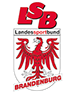 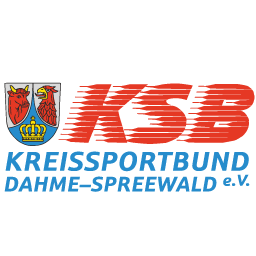 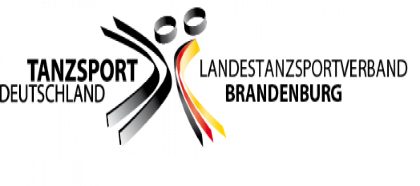 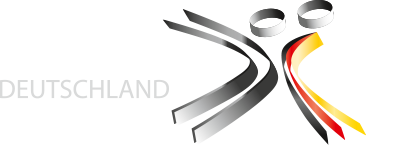 